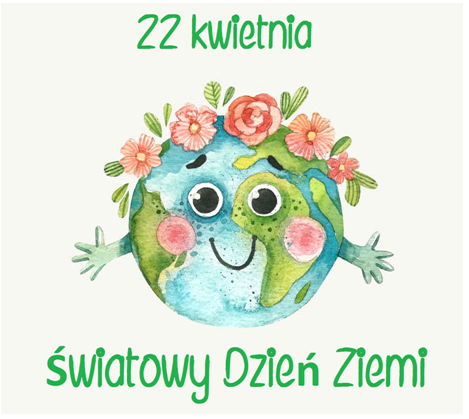 Działania związane z obchodami tego dnia mają na celu promowanie ekologicznych postaw i zwrócenie uwagi na problemy zanieczyszczenia Ziemi.Nasze przedszkolaki wiedzą jak należy dbać o Ziemię. Dlatego też zachęcamy, aby dzieci pokazały nam w jaki sposób dbają o ochronę środowiska. Zróbcie zdjęcie jak segregujecie śmieci, pracujecie w ogrodzie, oszczędzacie wodę lub wykonajcie rysunek bądź pracę plastyczną dowolną techniką i przyślijcie nam zdjęcie. Czekamy z niecierpliwością na Wasze pomysły.Zdjęcia prosimy wysyłać na naszego grupowego maila: ps6.grupazabki@interia.pl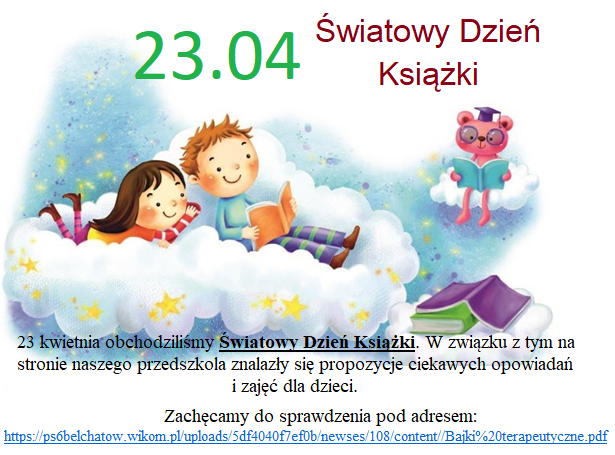 